به نام ایزد  دانا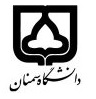 (کاربرگ طرح درس)                   تاریخ بهروز رسانی:               دانشکده   روانشناسی و علوم تربیتی.                                     نیمسال اول/دوم سال تحصیلی 98-97.بودجهبندی درسمقطع: کارشناسی▪  کارشناسی ارشد□  دکتری□مقطع: کارشناسی▪  کارشناسی ارشد□  دکتری□مقطع: کارشناسی▪  کارشناسی ارشد□  دکتری□تعداد واحد: نظری 2 واحد. تعداد واحد: نظری 2 واحد. فارسی: کتابخانه های عمومی و توسعه فرهنگیفارسی: کتابخانه های عمومی و توسعه فرهنگینام درسپیشنیازها و همنیازها: پیشنیازها و همنیازها: پیشنیازها و همنیازها: پیشنیازها و همنیازها: پیشنیازها و همنیازها: لاتین: Public Liraries  and   Cultral Developmentلاتین: Public Liraries  and   Cultral Developmentنام درسشماره تلفن اتاق: 109داخلی  02333623300شماره تلفن اتاق: 109داخلی  02333623300شماره تلفن اتاق: 109داخلی  02333623300شماره تلفن اتاق: 109داخلی  02333623300مدرس/مدرسین: مریم صابریمدرس/مدرسین: مریم صابریمدرس/مدرسین: مریم صابریمدرس/مدرسین: مریم صابریمنزلگاه اینترنتی:http://msaberi.profile.semnan.ac.irمنزلگاه اینترنتی:http://msaberi.profile.semnan.ac.irمنزلگاه اینترنتی:http://msaberi.profile.semnan.ac.irمنزلگاه اینترنتی:http://msaberi.profile.semnan.ac.irپست الکترونیکی: saberi1707@gmail.comپست الکترونیکی: saberi1707@gmail.comپست الکترونیکی: saberi1707@gmail.comپست الکترونیکی: saberi1707@gmail.comبرنامه تدریس در هفته و شماره کلاس:برنامه تدریس در هفته و شماره کلاس:برنامه تدریس در هفته و شماره کلاس:برنامه تدریس در هفته و شماره کلاس:برنامه تدریس در هفته و شماره کلاس:برنامه تدریس در هفته و شماره کلاس:برنامه تدریس در هفته و شماره کلاس:برنامه تدریس در هفته و شماره کلاس:اهداف درس: تحلیل نقش کتابخانه های عمومی در توسعه فرهنگی و اجتماعیاهداف درس: تحلیل نقش کتابخانه های عمومی در توسعه فرهنگی و اجتماعیاهداف درس: تحلیل نقش کتابخانه های عمومی در توسعه فرهنگی و اجتماعیاهداف درس: تحلیل نقش کتابخانه های عمومی در توسعه فرهنگی و اجتماعیاهداف درس: تحلیل نقش کتابخانه های عمومی در توسعه فرهنگی و اجتماعیاهداف درس: تحلیل نقش کتابخانه های عمومی در توسعه فرهنگی و اجتماعیاهداف درس: تحلیل نقش کتابخانه های عمومی در توسعه فرهنگی و اجتماعیاهداف درس: تحلیل نقش کتابخانه های عمومی در توسعه فرهنگی و اجتماعیامکانات آموزشی مورد نیاز: ویدئو پروژکتور، لب تاپامکانات آموزشی مورد نیاز: ویدئو پروژکتور، لب تاپامکانات آموزشی مورد نیاز: ویدئو پروژکتور، لب تاپامکانات آموزشی مورد نیاز: ویدئو پروژکتور، لب تاپامکانات آموزشی مورد نیاز: ویدئو پروژکتور، لب تاپامکانات آموزشی مورد نیاز: ویدئو پروژکتور، لب تاپامکانات آموزشی مورد نیاز: ویدئو پروژکتور، لب تاپامکانات آموزشی مورد نیاز: ویدئو پروژکتور، لب تاپامتحان پایانترمامتحان میانترمارزشیابی مستمر(کوئیز)ارزشیابی مستمر(کوئیز)فعالیتهای کلاسی و آموزشیفعالیتهای کلاسی و آموزشینحوه ارزشیابینحوه ارزشیابی60301010درصد نمرهدرصد نمرهبیرانوند، علی؛ نیک کار، ملیحه (1391). کتابخانه¬های عمومی و توسعه فرهنگی. تهران: نشر چاپار.صافی، قاسم (1379). تأثیر کتابخانه های عمومی در گسترش فرهنگ مطالعه. مجله کتابداری و اطلاع رسانی آستان قدس، 34.مکتبی فرد، لیلا (1385). نقش کتابخانه های عمومی در تحقق اهداف فرهنگی برنامه های توسعه ای ایران 1368-1383. فصلنامه کتاب، 17(2)، 290-269.بیرانوند، علی؛ نیک کار، ملیحه (1391). کتابخانه¬های عمومی و توسعه فرهنگی. تهران: نشر چاپار.صافی، قاسم (1379). تأثیر کتابخانه های عمومی در گسترش فرهنگ مطالعه. مجله کتابداری و اطلاع رسانی آستان قدس، 34.مکتبی فرد، لیلا (1385). نقش کتابخانه های عمومی در تحقق اهداف فرهنگی برنامه های توسعه ای ایران 1368-1383. فصلنامه کتاب، 17(2)، 290-269.بیرانوند، علی؛ نیک کار، ملیحه (1391). کتابخانه¬های عمومی و توسعه فرهنگی. تهران: نشر چاپار.صافی، قاسم (1379). تأثیر کتابخانه های عمومی در گسترش فرهنگ مطالعه. مجله کتابداری و اطلاع رسانی آستان قدس، 34.مکتبی فرد، لیلا (1385). نقش کتابخانه های عمومی در تحقق اهداف فرهنگی برنامه های توسعه ای ایران 1368-1383. فصلنامه کتاب، 17(2)، 290-269.بیرانوند، علی؛ نیک کار، ملیحه (1391). کتابخانه¬های عمومی و توسعه فرهنگی. تهران: نشر چاپار.صافی، قاسم (1379). تأثیر کتابخانه های عمومی در گسترش فرهنگ مطالعه. مجله کتابداری و اطلاع رسانی آستان قدس، 34.مکتبی فرد، لیلا (1385). نقش کتابخانه های عمومی در تحقق اهداف فرهنگی برنامه های توسعه ای ایران 1368-1383. فصلنامه کتاب، 17(2)، 290-269.بیرانوند، علی؛ نیک کار، ملیحه (1391). کتابخانه¬های عمومی و توسعه فرهنگی. تهران: نشر چاپار.صافی، قاسم (1379). تأثیر کتابخانه های عمومی در گسترش فرهنگ مطالعه. مجله کتابداری و اطلاع رسانی آستان قدس، 34.مکتبی فرد، لیلا (1385). نقش کتابخانه های عمومی در تحقق اهداف فرهنگی برنامه های توسعه ای ایران 1368-1383. فصلنامه کتاب، 17(2)، 290-269.بیرانوند، علی؛ نیک کار، ملیحه (1391). کتابخانه¬های عمومی و توسعه فرهنگی. تهران: نشر چاپار.صافی، قاسم (1379). تأثیر کتابخانه های عمومی در گسترش فرهنگ مطالعه. مجله کتابداری و اطلاع رسانی آستان قدس، 34.مکتبی فرد، لیلا (1385). نقش کتابخانه های عمومی در تحقق اهداف فرهنگی برنامه های توسعه ای ایران 1368-1383. فصلنامه کتاب، 17(2)، 290-269.منابع و مآخذ درسمنابع و مآخذ درستوضیحاتمبحثشماره هفته آموزشیمعرفی درس و منابع 1تاریخچه کتابخانه های عمومی در ایرانعملکرد کتابخانه های عمومی در ایران پس از انقلاب2اهداف کتابخانه عمومی نقش های مورد انتظار کتابخانه های عمومیحوزه های مرتبط با فعالیت های کتابخانه های عمومی3کارکردهای اجتماعی کتابخانه عمومینقش رسانه ای کتابخانه عمومی4نقش آموزشی کتابخانه عمومینقش سیاسی و اجتماعی کتابخانه عمومینقش کتابخانه عمومی در توسعه فناوری های جدید اطلاعاتی5تعریف استاندارداستاندارد یا رهنمود: توصیه های ایفلااستانداردهای جمعیتی برای راه اندازی کتابخانه عمومی6استانداردهای منابع اطلاعاتی در کتابخانه عمومیاستانداردهای تخصیص بودجه در کتابخانه عمومی7عوامل موثر بر برنامه ریزی کتابخانه عمومی (1): محیط فیزیکی و فرهنگی، ساختار اداری8عوامل موثر بر برنامه ریزی کتابخانه عمومی (2):زبان ملی، تخمین تقاضا، تهیه منابع، روش های عرضه خدمات، نیازهای مربوطه به نیروی انسانی، ساختمان کتابخانه، برنامه ریزیآموزش استفاده کنندگان  9ترویج علم چیست؟اهمیت ترویج علم در جامعه10اهداف کتابخانه عمومی در ترویج علمکارکرد کتابخانه ها در ترویج علمنقش کتابداران در ترویج علم11توسعه فرهنگی چیست؟ضرورت توجه به توسعه فرهنگی در جامعه عناصر اصلی توسعه فرهنگیاصول توسعه فرهنگی12نقش کتاب  در توسعه فرهنگینقش کتابخانه های عمومی  در توسعه فرهنگیآسیبشناسی فرهنگی و نقش کتابخانه ها 13خلاقیت چست؟آموزش مهارت های خلاقیت در جامعهخلاقیت پیش نیاز رسیدن به جامعه کار آفرینکارکرد های کتابخانه عمومی برای توسعه مهارت های خلاقانه14نوآوری در خدمات کتابخانه های عمومیموانع خلاقیت و نوآوری در کتابخانه های عمومیراهکارهایی برای ارائه خدمات نو آورانه در کتابخانه های عمومی15مرور و رفع اشکال16